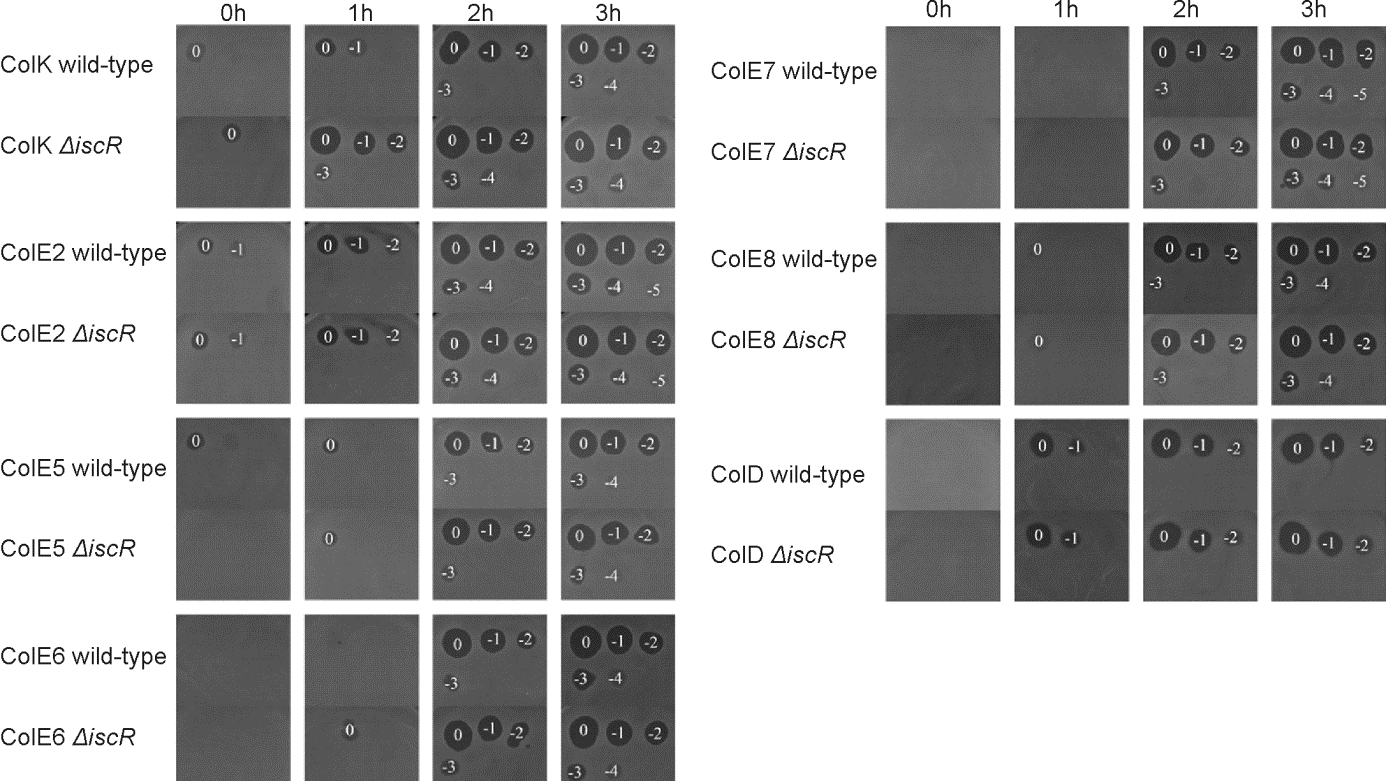 S3 Figure: Colicin production assay. 